如何关闭445、135、137、138、139等端口1、打开控制面板，选择“系统与安全”中“Windows防火墙”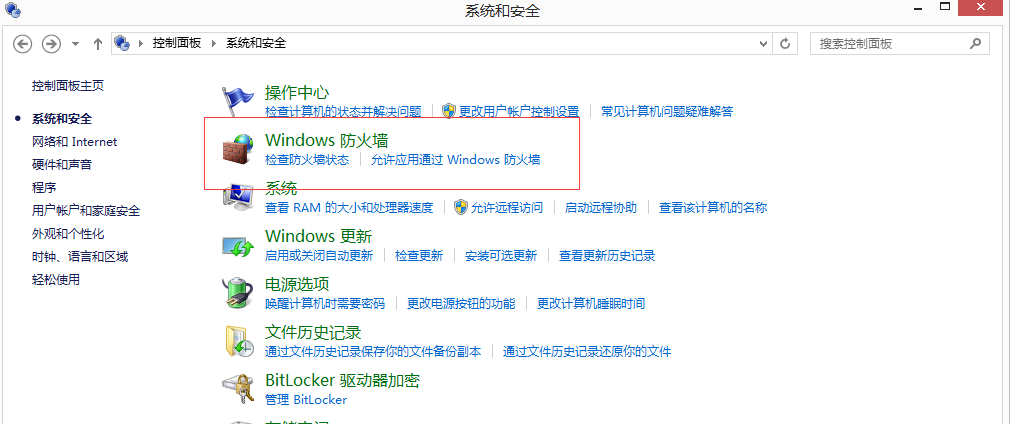 2、选择“高级设置”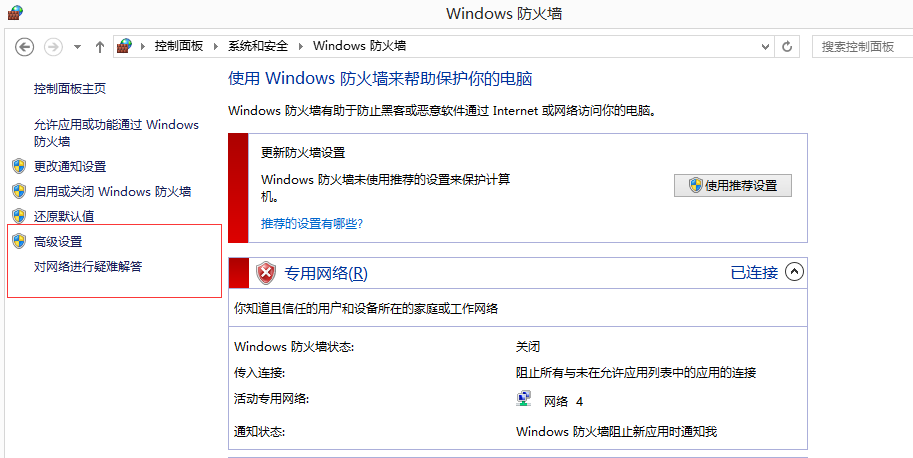 3、选择“入站规则”中的“新建规则”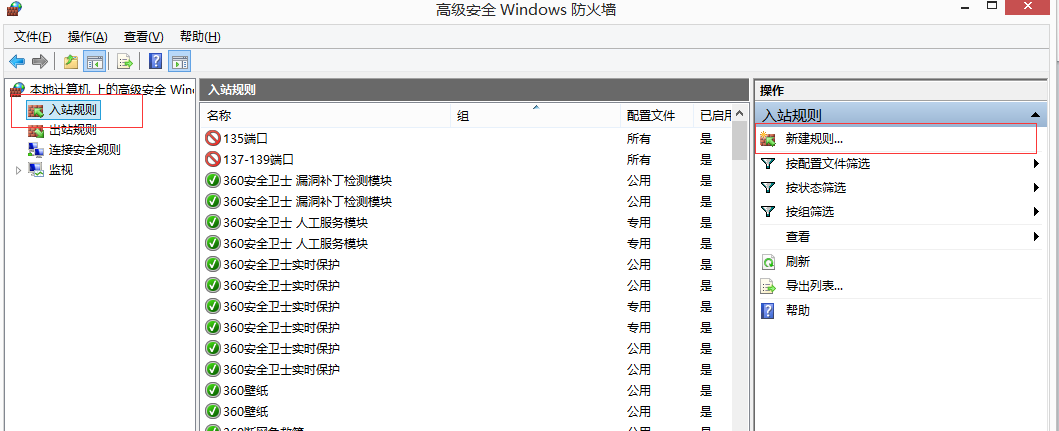 4、选择“端口”、“下一步”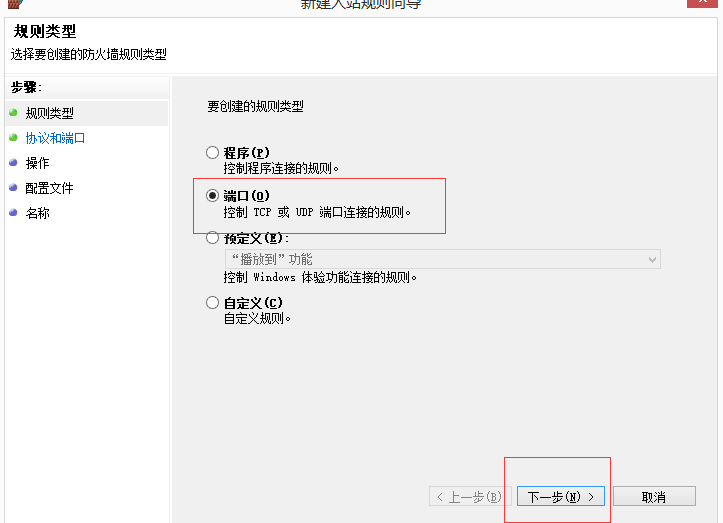 5、在“特定本地端口”设置所要关闭的端口，点击“下一步”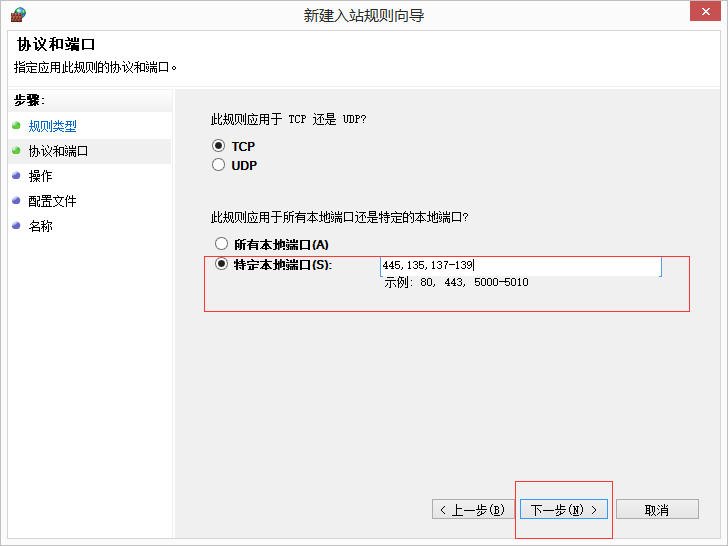 6、选择“阻止连接”，点击“下一步”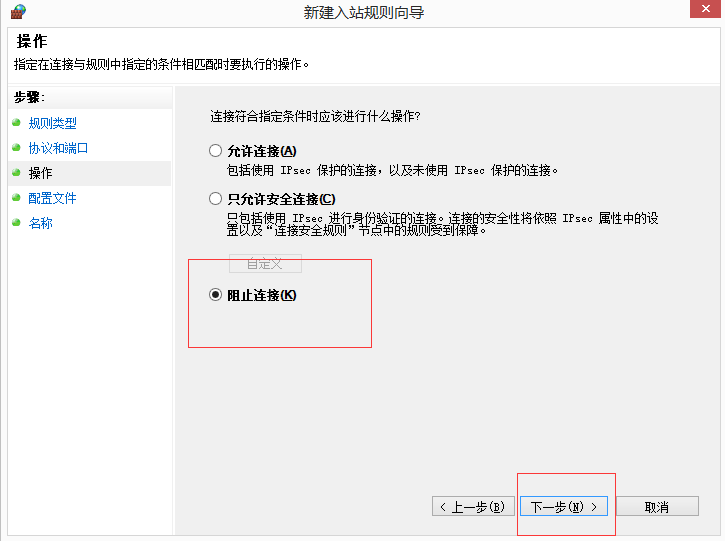 7、以下三项内容全选，点击下一步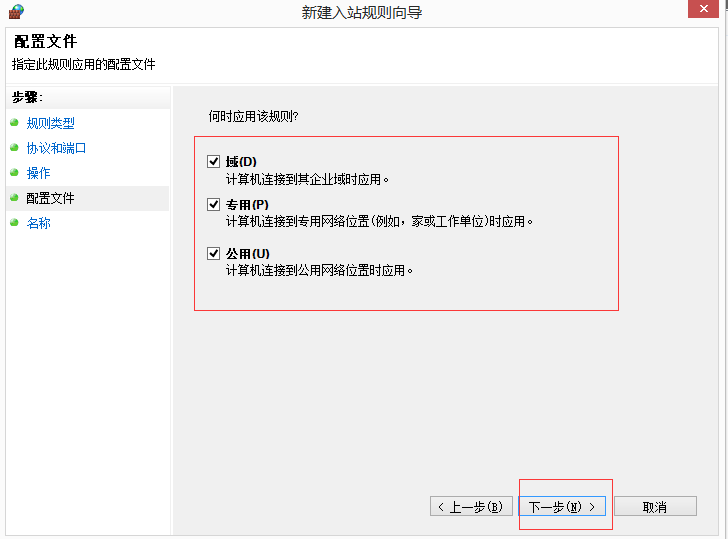 8、设定名称和描述，点击“完成”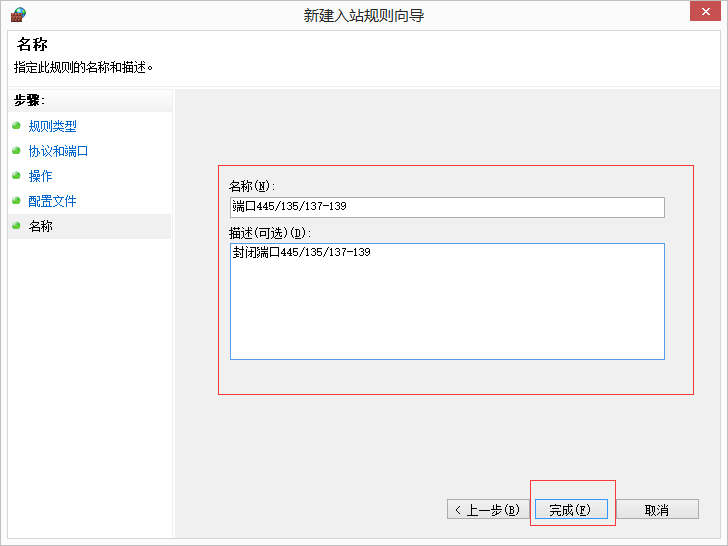 